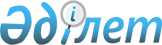 Облыстық мәслихаттың 2013 жылғы 11 желтоқсандағы № 168 "2014-2016 жылдарға арналған облыстық бюджет туралы" шешіміне өзгерістер мен толықтырулар енгізу туралы
					
			Мерзімі біткен
			
			
		
					Ақтөбе облыстық мәслихатының 2014 жылғы 3 сәуірдегі № 206 шешімі. Ақтөбе облысының Әділет департаментінде 2014 жылғы 24 сәуірде № 3847 болып тіркелді. Қолданылу мерзімінің аяқталуына байланысты әрекетін тоқтатты – (Ақтөбе облыстық мәслихатының 2015 жылғы 8 маусымдағы № 06-01-02/286 хаты).
      Ескерту. Қолданылу мерзімінің аяқталуына байланысты әрекетін тоқтатты – (Ақтөбе облыстық мәслихатының 08.06.2015 № 06-01-02/286 хаты).
      РҚАО ескертпесі.
      Құжаттың мәтінінде түпнұсқаның пунктуациясы мен орфографиясы сақталған.
      Қазақстан Республикасының 2008 жылғы 4 желтоқсандағы Бюджеттік кодексінің 8-бабының 2-тармағына, 106-бабының 2-тармағының 4)-тармақшасына, Қазақстан Республикасының 2001 жылғы 23 қаңтардағы "Қазақстан Республикасындағы жергілікті мемлекеттік басқару және өзін-өзі басқару туралы" Заңының 6-бабына және Қазақстан Республикасының 2014 жылғы 31 наурыздағы № 182 "2014-2016 жылдарға арналған республикалық бюджет туралы" Қазақстан Республикасының Заңына өзгерістер мен толықтырулар енгізу туралы" Заңына сәйкес Ақтөбе облыстық мәслихаты ШЕШІМ ҚАБЫЛДАДЫ:
      1. (Нормативтік құқықтық кесімдерді мемлекеттік тіркеу тізілімінде № 3728 тіркелген, 2014 жылғы 21 қаңтарда "Ақтөбе" және "Актюбинский вестник" газеттерінің № 8-9 жарияланған) облыстық мәслихаттың 2013 жылғы 11 желтоқсандағы № 168 "2014-2016 жылдарға арналған облыстық бюджет туралы" шешіміне мынадай өзгерістер мен толықтырулар енгізілсін:
      1) 1 тармақта:
      1) тармақшасында:
      кірістер -
      "112 027 819,6" деген цифрлар "120 829 271,6" деген цифрлармен ауыстырылсын, оның ішінде:
      трансферттер түсімдері бойынша -
      "75 807 827,6" деген цифрлар "84 609 279,6" деген цифрлармен ауыстырылсын;
      2) тармақшасында:
      шығындар -
      "115 704 313" деген цифрлар "123 655 642" деген цифрлармен ауыстырылсын;
      3) тармақшасында:
      таза бюджеттік кредит беру -
      "4 404 776" деген цифрлар "4 713 336,7" деген цифрлармен ауыстырылсын, оның ішінде:
      бюджеттік кредиттер -
      "4 606 292" деген цифрлар "4 939 592" деген цифрлармен ауыстырылсын;
      бюджеттік кредиттерді өтеу -
      "201 516" деген цифрлар "226 255,3" деген цифрлармен ауыстырылсын;
      4) тармақшасында:
      қаржы активтерiмен жасалатын операциялар бойынша сальдо -
      "3 500" деген цифрлар "853 623" деген цифрлармен ауыстырылсын,
      оның ішінде:
      қаржы активтерiн сатып алу -
      "3 500" деген цифрлар "853 623" деген цифрлармен ауыстырылсын;
      5) тармақшасында:
      бюджет тапшылығы -
      "-8 084 769,4" деген цифрлар "-8 393 330,1" деген цифрлармен ауыстырылсын;
      6) тармақшасында:
      бюджет тапшылығын қаржыландыру -
      "8 084 769,4" деген цифрлар "8 393 330,1" деген цифрлармен ауыстырылсын.
      2) мынадай мазмұндағы 7-1 тармағымен толықтырылсын:
      "7-1. Қазақстан Республикасының "2014-2016 жылдарға арналған республикалық бюджет туралы" Заңының 12-1-бабына сәйкес 2014 жылғы 1 сәуірден бастап мемлекеттік мекемелердің мемлекеттік қызметшілер болып табылмайтын жұмыскерлерінің, сондай-ақ жергілікті бюджеттерден қаржыландырылатын мемлекеттік кәсіпорындардың жұмыскерлерінің лауазымдық айлықақысына ерекше еңбек жағдайлары үшін 10 пайыз мөлшерінде ай сайынғы үстемеақы белгіленгені еске және басшылыққа алынсын".
      3) 11 тармақта:
      3 абзацтың бөлігінде:
      "89 665" деген цифрлар "91 098" деген цифрлармен ауыстырылсын;
      5 абзац жаңа редакцияда жазылсын:
      "ауыз сумен жабдықтаудың баламасыз көздері болып табылатын сумен жабдықтаудың аса маңызды топтық және оқшау жүйелерінен ауыз су беру жөнінде көрсетілетін қызметтердің құнын субсидиялауға - 53 063 мың теңге";
      6 абзацтың бөлігінде:
      "1 315 413" деген цифрлар "1 650 013" деген цифрлармен ауыстырылсын;
      8 абзацтың бөлігінде:
      "150 000" деген цифрлар "250 000" деген цифрлармен ауыстырылсын;
      10 абзацтың бөлігінде:
      "2 290 479" деген цифрлар "2 474 723" деген цифрлармен ауыстырылсын;
      11 абзацтың бөлігінде:
      "14 136 912" деген цифрлар "14 465 732" деген цифрлармен ауыстырылсын;
      және мынадай мазмұндағы абзацтармен толықтырылсын:
      "107 714 мың теңге - техникалық және кәсіптік білім беру ұйымдарында мамандарды даярлауға арналған мемлекеттік білім беру тапсырысын ұлғайтуға;
      98 048 мың теңге - техникалық және кәсіптік білім беру ұйымдарында білім алушылар стипендияларының мөлшерін ұлғайтуға;
      9 236 мың теңге - жергілікті атқарушы органдардың мемлекеттік білім беру тапсырысы негізінде техникалық және кәсіптік, орта білімнен кейінгі білім беру ұйымдарында білім алушылар стипендияларының мөлшерін ұлғайтуға;
      8 428 мың теңге - мемлекеттік атаулы әлеуметтік көмек төлеуге;
      15 496 мың теңге - 18 жасқа дейінгі балаларға мемлекеттік жәрдемақылар төлеуге;
      2 230 075 мың теңге - 2014 жылғы 1 сәуірден бастап жергілікті бюджеттерден қаржыландырылатын мемлекеттік мекемелердің мемлекеттік қызметшілер болып табылмайтын жұмыскерлерінің, сондай-ақ мемлекеттік кәсіпорындардың жұмыскерлерінің лауазымдық айлықақысына ерекше еңбек жағдайлары үшін 10 пайыз мөлшерінде ай сайынғы үстемеақы төлеуге".
      4) 12 тармақта:
      1) тармақшасында:
      "3 000 000" деген цифрлар "3 333 300" деген цифрлармен ауыстырылсын.
      5) көрсетілген шешімдегі 1, 2 қосымшалары осы шешімдегі 1, 2 қосымшаларға сәйкес редакцияда жазылсын.
      2. Осы шешім 2014 жылғы 1 қаңтардан бастап қолданысқа енгізіледі. 2014 жылға арналған облыстық бюджет 2015 жылға арналған облыстық бюджет
					© 2012. Қазақстан Республикасы Әділет министрлігінің «Қазақстан Республикасының Заңнама және құқықтық ақпарат институты» ШЖҚ РМК
				
      Облыстық мәслихаттың сессия төрағасы

Т. ТАЛАЕВА

      Облыстық мәслихаттың хатшысының м.а.

Қ. ЕЛУБАЕВ
Облыстық мәслихаттың 2014 жылғы
3 сәуірдегі № 206 шешіміне
1 – Қосымша
Облыстық мәслихаттың 2013 жылғы
11 желтоқсандағы № 168 шешіміне
1 – Қосымша
санаты
санаты
санаты
санаты
санаты
Сомасы (мың теңге)
сыныбы
сыныбы
сыныбы
сыныбы
Сомасы (мың теңге)
ішкі сыныбы
ішкі сыныбы
ішкі сыныбы
Сомасы (мың теңге)
АТАУЫ
АТАУЫ
Сомасы (мың теңге)
1
2
3
4
4
5
I. Кірістер
I. Кірістер
120 829 271,6
1
Салықтық түсiмдер
Салықтық түсiмдер
35 736 951
01
Табыс салығы
Табыс салығы
15 306 282
2
Жеке табыс салығы
Жеке табыс салығы
15 306 282
03
Әлеуметтік салық
Әлеуметтік салық
12 499 131
1
Әлеуметтік салық
Әлеуметтік салық
12 499 131
05
Тауарларға, жұмыстарға және қызметтерге салынатын iшкi салықтар
Тауарларға, жұмыстарға және қызметтерге салынатын iшкi салықтар
7 931 538
3
Табиғи және басқа да ресурстарды пайдаланғаны үшiн түсетiн түсiмдер
Табиғи және басқа да ресурстарды пайдаланғаны үшiн түсетiн түсiмдер
7 931 538
2
Салықтық емес түсiмдер
Салықтық емес түсiмдер
483 041
01
Мемлекеттік меншiктен түсетiн кірістер
Мемлекеттік меншiктен түсетiн кірістер
39 851
5
Мемлекет меншігіндегі мүлікті жалға беруден түсетін кірістер
Мемлекет меншігіндегі мүлікті жалға беруден түсетін кірістер
30 000
7
Мемлекеттік бюджеттен берілген кредиттер бойынша сыйақылар
Мемлекеттік бюджеттен берілген кредиттер бойынша сыйақылар
9 851 
04
Мемлекеттік бюджеттен қаржыландырылатын, сондай-ақ Қазақстан Республикасы Ұлттық Банкінің бюджетінен (шығыстар сметасынан) ұсталатын және қаржыландырылатын мемлекеттік мекемелер салатын айыппұлдар, өсімпұлдар, санкциялар, өндіріп алулар
Мемлекеттік бюджеттен қаржыландырылатын, сондай-ақ Қазақстан Республикасы Ұлттық Банкінің бюджетінен (шығыстар сметасынан) ұсталатын және қаржыландырылатын мемлекеттік мекемелер салатын айыппұлдар, өсімпұлдар, санкциялар, өндіріп алулар
1 500
1
Мұнай секторы ұйымдарынан түсетін түсімдерді қоспағанда, мемлекеттік бюджеттен қаржыландырылатын, сондай-ақ Қазақстан Республикасы Ұлттық Банкінің бюджетінен (шығыстар сметасынан) ұсталатын және қаржыландырылатын мемлекеттік мекемелер салатын айыппұлдар, өсімпұлдар, санкциялар, өндіріп алулар
Мұнай секторы ұйымдарынан түсетін түсімдерді қоспағанда, мемлекеттік бюджеттен қаржыландырылатын, сондай-ақ Қазақстан Республикасы Ұлттық Банкінің бюджетінен (шығыстар сметасынан) ұсталатын және қаржыландырылатын мемлекеттік мекемелер салатын айыппұлдар, өсімпұлдар, санкциялар, өндіріп алулар
1 500
06
Басқа да салықтық емес түсімдер
Басқа да салықтық емес түсімдер
441 690
1
Басқа да салықтық емес түсімдер
Басқа да салықтық емес түсімдер
441 690 
4
Трансферттердің түсімдері
Трансферттердің түсімдері
84 609 279,6
01
Төмен тұрған мемлекеттiк басқару органдарынан алынатын трансферттер
Төмен тұрған мемлекеттiк басқару органдарынан алынатын трансферттер
6 112 140,6
2
Аудандық (қалалық) бюджеттерден трансферттер
Аудандық (қалалық) бюджеттерден трансферттер
6 112 140,6
4
02
Мемлекеттік басқарудың жоғары тұрған органдарынан түсетін трансферттер
Мемлекеттік басқарудың жоғары тұрған органдарынан түсетін трансферттер
78 497 139
1
Республикалық бюджеттен түсетін трансферттер
Республикалық бюджеттен түсетін трансферттер
78 497 139 
Функ. топ
Функ. топ
Функ. топ
Функ. топ
Функ. топ
Сомасы (мың теңге)
Кіші функция
Кіші функция
Кіші функция
Кіші функция
Сомасы (мың теңге)
Әкімші
Әкімші
Әкімші
Сомасы (мың теңге)
Бағдарлама
Бағдарлама
Сомасы (мың теңге)
АТАУЫ
Сомасы (мың теңге)
1
2
3
4
5
6
II. Шығындар
123 655 642
01
Жалпы сипаттағы мемлекеттiк қызметтер 
1 630 312
1
Мемлекеттiк басқарудың жалпы функцияларын орындайтын өкiлдi, атқарушы және басқа органдар
1 413 279
110
Облыс мәслихатының аппараты
34 240
001
Облыс мәслихатының қызметін қамтамасыз ету жөніндегі қызметтер 
31 187
003
Мемлекеттік органның күрделі шығыстары 
3 053
120
Облыс әкімінің аппараты
1 250 268
001
Облыс әкімінің қызметін қамтамасыз ету жөніндегі қызметтер 
619 176
004
Мемлекеттік органның күрделі шығыстары 
66 916
007
Ведомствалық бағыныстағы мемлекеттік мекемелердің және ұйымдардың күрделі шығыстары
559 369
009
Аудандық маңызы бар қалалардың, ауылдардың, кенттердің, ауылдық округтердің әкімдерін сайлауды қамтамасыз ету және өткізу
4 807
282
Облыстың тексеру комиссиясы
128 771
001
Облыстың тексеру комиссиясының қызметін қамтамасыз ету жөніндегі қызметтер 
123 380
002
Ақпараттық жүйелер құру
1 105
003
Мемлекеттік органның күрделі шығыстары
4 286
2
Қаржылық қызмет
96 724
257
Облыстың қаржы басқармасы
96 724
001
Жергілікті бюджетті атқару және коммуналдық меншікті басқару саласындағы мемлекеттік саясатты іске асыру жөніндегі қызметтер
80 677
009
Жекешелендіру, коммуналдық меншікті басқару, жекешелендіруден кейінгі қызмет және осыған байланысты дауларды реттеу
1 374
010
Коммуналдық меншікке түскен мүлікті есепке алу, сақтау, бағалау және сату
11 077
013
Мемлекеттік органның күрделі шығыстары
3 596
5
Жоспарлау және статистикалық қызмет
108 613
258
Облыстың экономика және бюджеттік жоспарлау басқармасы
108 613
001
Экономикалық саясатты, мемлекеттік жоспарлау жүйесін қалыптастыру мен дамыту және облысты басқару саласындағы мемлекеттік саясатты іске асыру жөніндегі қызметтер
87 607
005
Мемлекеттік органның күрделі шығыстары
21 006
9
Жалпы сипаттағы өзге де мемлекеттiк қызметтер
11 696
01
9
271
Облыстың құрылыс басқармасы
11 696
080
Мамандандырылған халыққа қызмет көрсету орталықтарын құру
11 696
02
Қорғаныс
393 733
1
Әскери мұқтаждар
36 988
120
Облыс әкімінің аппараты
36 988
010
Жалпыға бірдей әскери міндетті атқару шеңберіндегі іс-шаралар 
9 951
011
Аумақтық қорғанысты даярлау және облыстық ауқымдағы аумақтық қорғаныс 
27 037
2
Төтенше жағдайлар жөнiндегi жұмыстарды ұйымдастыру 
356 745
120
Облыс әкімінің аппараты
44 398
012
Облыстық ауқымдағы жұмылдыру дайындығы және жұмылдыру 
36 332
014
Облыстық ауқымдағы төтенше жағдайлардың алдын алу және жою 
8 066
250 
Облыстың жұмылдыру дайындығы, азаматтық қорғаныс, авариялар мен дүлей апаттардың алдын алуды және жоюды ұйымдастыру басқармасы 
1 347
001
Жергілікті деңгейде жұмылдыру дайындығы, азаматтық қорғаныс, авариялар мен дүлей апаттардың алдын алуды және жоюды ұйымдастыру саласындағы мемлекеттік саясатты іске асыру жөніндегі қызметтер 
1 347
271
Облыстың құрылыс басқармасы
36 000
002
Жұмылдыру дайындығы мен төтенше жағдайлардың объектілерін дамыту
36 000
287 
Облыстық бюджеттен қаржыландырылатын табиғи және техногендік сипаттағы төтенше жағдайлар, азаматтық қорғаныс саласындағы уәкілетті органдардың аумақтық органы
275 000
002
Аумақтық органның және ведомствалық бағынысты мемлекеттік мекемелерінің күрделі шығыстары
275 000
03
Қоғамдық тәртіп, қауіпсіздік, құқықтық, сот, қылмыстық-атқару қызметі
5 224 896
1
Құқық қорғау қызметi
5 224 896
252
Облыстық бюджеттен қаржыландырылатын атқарушы ішкі істер органы
5 092 644
001
Облыс аумағында қоғамдық тәртіпті және қауіпсіздікті сақтауды қамтамасыз ету саласындағы мемлекеттік саясатты іске асыру жөніндегі қызметтер 
4 349 186
03
1
252
003
Қоғамдық тәртіпті қорғауға қатысатын азаматтарды көтермелеу 
2 130
006
Мемлекеттік органның күрделі шығыстары
467 300
008
Жол қозғалысы қауіпсіздігін қамтамасыз ету 
93 427
013
Белгілі тұратын жері және құжаттары жоқ адамдарды орналастыру қызметтері
57 096
014
Әкімшілік тәртіппен тұтқындалған адамдарды ұстауды ұйымдастыру
53 326
015
Қызметтік жануарларды ұстауды ұйымдастыру
70 179
271
Облыстың құрылыс басқармасы
132 252
003
Ішкі істер органдарының объектілерін дамыту
132 252
04
Бiлiм беру
18 790 572
1
Мектепке дейiнгi тәрбие және оқыту
1 650 013
261
Облыстың білім басқармасы
1 650 013
027
Мектепке дейінгі білім беру ұйымдарында мемлекеттік білім беру тапсырыстарын іске асыруға аудандардың (облыстық маңызы бар қалалардың) бюджеттеріне берілетін ағымдағы нысаналы трансферттер
1 650 013
2
Бастауыш, негізгі орта және жалпы орта білім беру
6 596 244
261
Облыстың білім басқармасы
4 344 757
003
Арнайы білім беретін оқу бағдарламалары бойынша жалпы білім беру
738 606
006
Мамандандырылған білім беру ұйымдарында дарынды балаларға жалпы білім беру
658 765
048
Аудандардың (облыстық маңызы бар қалалардың) бюджеттеріне негізгі орта және жалпы орта білім беретін мемлекеттік мекемелердегі физика, химия, биология кабинеттерін оқу жабдығымен жарақтандыруға берілетін ағымдағы нысаналы трансферттер
180 268
053
Аудандардың (облыстық маңызы бар қалалардың) бюджеттеріне бастауыш, негізгі орта және жалпы орта білімді жан басына шаққандағы қаржыландыруды сынақтан өткізуге берілетін ағымдағы нысаналы трансферттер
2 474 723
061
Аудандардың (облыстық маңызы бар қалалардың) бюджеттеріне үш деңгейлі жүйе бойынша біліктілігін арттырудан өткен мұғалімдерге еңбекақыны көтеруге берілетін ағымдағы нысаналы трансферттер
292 395
285
Облыстың дене шынықтыру және спорт басқармасы
2 251 487
006
Балалар мен жасөспірімдерге спорт бойынша қосымша білім беру
2 251 487
04
4
Техникалық және кәсіптік, орта білімнен кейінгі білім беру
4 558 240
253
Облыстың денсаулық сақтау басқармасы
353 655
043
Техникалық және кәсіптік, орта білімнен кейінгі білім беру ұйымдарында мамандар даярлау
344 419
044
Техникалық және кәсіптік, орта білімнен кейінгі білім беру бағдарламалары бойынша оқитындарға әлеуметтік қолдау көрсету
9 236
261
Облыстың білім басқармасы
4 204 585
024
Техникалық және кәсіптік білім беру ұйымдарында мамандар даярлау
4 204 585
5
Мамандарды қайта даярлау және біліктіліктерін арттыру 
106 388
252
Облыстық бюджеттен қаржыландырылатын атқарушы ішкі істер органы
63 521
007
Кадрлардың біліктілігін арттыру және оларды қайта даярлау
63 521
253
Облыстың денсаулық сақтау басқармасы
42 867
003
Кадрлардың біліктілігін арттыру және оларды қайта даярлау
42 867
9
Бiлiм беру саласындағы өзге де қызметтер
5 879 687
261
Облыстың білім басқармасы
1 052 721
001
Жергілікті деңгейде білім беру саласындағы мемлекеттік саясатты іске асыру жөніндегі қызметтер
60 180
004
Облыстық мемлекеттік білім беру мекемелерінде білім беру жүйесін ақпараттандыру
23 148
005
Облыстық мемлекеттік білім беру мекемелер үшін оқулықтар мен оқу-әдiстемелiк кешендерді сатып алу және жеткізу
26 400
007
Облыстық ауқымда мектеп олимпиадаларын, мектептен тыс іс-шараларды және конкурстар өткізу
92 410
011
Балалар мен жасөспірімдердің психикалық денсаулығын зерттеу және халыққа психологиялық-медициналық- педагогикалық-консультациялық көмек көрсету
199 123
012
Дамуында проблемалары бар балалар мен жасөспірімдерді оңалту және әлеуметтік бейімдеу 
72 464
019
Облыстық мемлекеттік білім беру мекемелеріне жұмыстағы жоғары көрсеткіштері үшін гранттар беру
15 973
029
Әдістемелік жұмыс
51 391
067
Ведомствалық бағыныстағы мемлекеттік мекемелердің және ұйымдардың күрделі шығыстары
503 200
068
Халықтың компьютерлік сауаттылығын арттыруды қамтамасыз ету
8 432
04
9
271
Облыстың құрылыс басқармасы
4 799 686
007
Аудандардың (облыстық маңызы бар қалалардың) бюджеттеріне білім беру объектілерін салуға және реконструкциялауға берілетін нысаналы даму трансферттері
4 787 900
037
Білім беру объектілерін салу және реконструкциялау
11 786
276
Облыстың балалар құқықтарын қорғау басқармасы
27 280
001
Жергілікті деңгейде балалар құқықтарын қорғау саласындағы мемлекеттік саясатты іске асыру жөніндегі қызметтер
25 312
003
Мемлекеттік органның күрделі шығыстары
1 968
05
Денсаулық сақтау
22 949 716
1
Кең бейiндi ауруханалар
214 853
253
Облыстың денсаулық сақтау басқармасы
214 853
004
Республикалық бюджет қаражаты есебінен көрсетілетін және аудандық маңызы бар және ауылдың денсаулық сақтау субъектілері көрсететін медициналық көмекті қоспағанда, бастапқы медициналық-санитариялық көмек және медициналық ұйымдар мамандарын жіберу бойынша денсаулық сақтау субъектілерінің стационарлық және стационарды алмастыратын медициналық көмек көрсетуі
214 853
2
Халықтың денсаулығын қорғау
620 936
253
Облыстың денсаулық сақтау басқармасы
620 936
005
Жергілікті денсаулық сақтау ұйымдары үшін қанды, оның құрамдауыштары мен препараттарын өндіру
327 569
006
Ана мен баланы қорғау бойынша қызмет көрсету
154 062
007
Салауатты өмір салтын насихаттау
139 305
3
Мамандандырылған медициналық көмек
6 941 584
253
Облыстың денсаулық сақтау басқармасы
6 941 584
009
Туберкулез, жұқпалы аурулар, психикалық күйзеліс және мінез-құлқының бұзылуынан, оның ішінде, психикаға белсенді әсер ететін заттарды қолдануға байланысты зардап шегетін адамдарға медициналық көмек көрсету
3 206 888
019
Туберкулезбен ауыратын науқастарды туберкулезге қарсы препараттармен қамтамасыз ету
351 557
020
Диабетпен ауыратын науқастарды диабетке қарсы препараттармен қамтамасыз ету
331 621
021
Онкогематологиялық науқастарды химия препараттарымен қамтамасыз ету
161 376
05
3
253
022
Созылмалы бүйрек функциясының жетіспеушілігі бар аутоиммунды, орфандық аурулармен ауыратын, иммунитеті жеткіліксіз науқастарды, сондай-ақ, бүйрегін транспланттаудан кейінгі науқастарды дәрілік заттармен қамтамасыз ету 
523 270
026
Гемофилиямен ауыратын науқастарды қанды ұйыту факторларымен қамтамасыз ету
165 371
027
Халыққа иммундық профилактика жүргізу үшін вакциналарды және басқа иммундық биологиялық препараттарды орталықтандырылған сатып алу
1 123 790
036
Жіті миокард инфаркті бар науқастарды тромболитикалық препараттармен қамтамасыз ету 
27 364
046
Онкологиялық науқастарға тегін медициналық көмектің кепілдік берілген көлемі шеңберінде медициналық көмек көрсету 
1 050 347
4
Емханалар
12 562 830
253
Облыстың денсаулық сақтау басқармасы
12 562 830
014
Халықтың жекелеген санаттарын амбулаториялық деңгейде дәрілік заттармен және балаларға арналған және емдік тағамдардың арнаулы өнімдерімен қамтамасыз ету
952 523
038
Скринингтік зерттеулер тегін медициналық көмектің кепілдік берілген көлемі шеңберінде жүргізу
300 295
039
Аудандық маңызы бар және ауыл денсаулық сақтау субъектілерінің медициналық көмекті және амбулаториялық-емханалық көмекті халыққа тегін медициналық көмектің кепілдік берілген көлемі шеңберінде көрсетуі
10 918 688
045
Халықтың жекелеген санаттарын емдеудің амбулаториялық деңгейінде жеңілдікті жағдайда дәрілік заттармен қамтамасыз ету
391 324
5
Медициналық көмектiң басқа түрлерi
786 663
253
Облыстың денсаулық сақтау басқармасы
786 663
011
Республикалық бюджет қаражаты есебінен көрсетілетін және аудандық маңызы бар және ауылдың денсаулық сақтау субъектілері көрсететін медициналық көмекті қоспағанда, жедел медициналық көмек көрсету және санитариялық авиация
748 475
029
Облыстық арнайы медициналық жабдықтау базалары
38 188
9
Денсаулық сақтау саласындағы өзге де қызметтер
1 822 850
253
Облыстың денсаулық сақтау басқармасы
1 524 559
05
9
253
001
Жергілікті деңгейде денсаулық сақтау саласындағы мемлекеттік саясатты іске асыру жөніндегі қызметтер
58 651
008
Қазақстан Республикасында ЖИТС алдын алу және оған қарсы күрес жөніндегі іс-шараларды іске асыру
46 278
013
Патологоанатомиялық ашып тексеруді жүргізу
96 578
016
Азаматтарды елді мекеннен тыс жерлерде емделу үшін тегін және жеңілдетілген жол жүрумен қамтамасыз ету
18 272
018
Денсаулық сақтау саласындағы ақпараттық - талдамалық қызметі
54 308
030
Мемлекеттік денсаулық сақтау органдарының күрделі шығыстары
1 053
033
Денсаулық сақтаудың медициналық ұйымдарының күрделі шығыстары
1 249 419
271
Облыстың құрылыс басқармасы 
298 291
038
Денсаулық сақтау объектілерін салу және реконструкциялау
21 136
083
Жұмыспен қамту 2020 жол картасы шеңберінде ауылдық елді мекендерде орналасқан дәрігерлік амбулаториялар және фельдшерлік акушерлік пункттер салу
277 155
06
Әлеуметтiк көмек және әлеуметтiк қамсыздандыру
1 511 020
1
Әлеуметтiк қамсыздандыру
993 529
256
Облыстың жұмыспен қамтуды үйлестіру және әлеуметтік бағдарламалар басқармасы
571 516
002
Жалпы үлгідегі медициналық-әлеуметтік мекемелерде (ұйымдарда) қарттар мен мүгедектерге арнаулы әлеуметтік қызметтер көрсету
252 809
013
Психоневрологиялық медициналық-әлеуметтік мекемелерде (ұйымдарда) психоневрологиялық аурулармен ауыратын мүгедектер үшін арнаулы әлеуметтік қызметтер көрсету
318 707
261
Облыстың білім басқармасы
422 013
015
Жетiм балаларды, ата-анасының қамқорлығынсыз қалған балаларды әлеуметтік қамсыздандыру
379 908
037
Әлеуметтік сауықтандыру
42 105
2
Әлеуметтiк көмек
262 157
256
Облыстың жұмыспен қамтуды үйлестіру және әлеуметтік бағдарламалар басқармасы
262 157
003
Мүгедектерге әлеуметтік қолдау көрсету
238 233
049
Аудандардың (облыстық маңызы бар қалалардың) бюджеттеріне мемлекеттік атаулы әлеуметтік көмек төлеуге берілетін ағымдағы нысаналы трансферттер
8 428
06
2
256
050
Аудандардың (облыстық маңызы бар қалалардың) бюджеттеріне 18 жасқа дейінгі балаларға мемлекеттік жәрдемақылар төлеуге берілетін ағымдағы нысаналы трансферттер
15 496
9
Әлеуметтiк көмек және әлеуметтiк қамтамасыз ету салаларындағы өзге де қызметтер
255 334
256
Облыстың жұмыспен қамтуды үйлестіру және әлеуметтік бағдарламалар басқармасы
177 538
001
Жергілікті деңгейде облыстың жұмыспен қамтуды қамтамасыз ету үшін және әлеуметтік бағдарламаларды іске асыру саласындағы мемлекеттік саясатты іске асыру жөніндегі қызметтер
89 283
007
Мемлекеттік органның күрделі шығыстары
1 775
017
Аудандардың (облыстық маңызы бар қалалардың) бюджеттеріне арнаулы әлеуметтік қызметтер стандарттарын енгізуге берілетін ағымдағы нысаналы трансферттер 
31 702
018
Үкіметтік емес секторда мемлекеттік әлеуметтік тапсырысты орналастыру
27 217
044
Жергілікті деңгейде көші-қон іс-шараларын іске асыру
3 732
045
Аудандардың (облыстық маңызы бар қалалардың) бюджеттеріне мүгедектердің құқықтарын қамтамасыз ету және өмір сүру сапасын жақсарту жөніндегі іс-шаралар жоспарын іске асыруға берілетін ағымдағы нысаналы трансферттер 
4 329
067
Ведомствалық бағыныстағы мемлекеттік мекемелердің және ұйымдардың күрделі шығыстары
19 500
268
Облыстың жолаушылар көлігі және автомобиль жолдары басқармасы
27 850
045
Аудандардың (облыстық маңызы бар қалалардың) бюджеттеріне мүгедектердің құқықтарын қамтамасыз ету және өмір сүру сапасын жақсарту жөніндегі іс-шаралар жоспарын іске асыруға берілетін ағымдағы нысаналы трансферттер 
27 850
270
Облыстың еңбек инспекциясы бойынша басқармасы
49 946
001
Жергілікті деңгейде еңбек қатынасын реттеу саласындағы мемлекеттік саясатты іске асыру жөніндегі қызметтер
42 224
003
Мемлекеттік органның күрделі шығыстары
7 722
07
Тұрғын үй-коммуналдық шаруашылық
22 064 271
1
Тұрғын үй шаруашылығы
8 012 862
253
Облыстың денсаулық сақтау басқармасы
18 339
047
Жұмыспен қамту 2020 жол картасы бойынша қалаларды және ауылдық елді мекендерді дамыту шеңберінде объектілерді жөндеу
18 339
261
Облыстың білім басқармасы
123 215
07
1
261
062
Аудандардың (облыстық маңызы бар қалалардың) бюджеттеріне Жұмыспен қамту 2020 жол картасы шеңберінде қалаларды және ауылдық елді мекендерді дамытуға берілетін ағымдағы нысаналы трансферттер
108 527
064
Жұмыспен қамту 2020 жол картасы бойынша қалаларды және ауылдық елді мекендерді дамыту шеңберінде объектілерді жөндеу
14 688
268
Облыстың жолаушылар көлігі және автомобиль жолдары басқармасы
20 155
021
Аудандардың (облыстық маңызы бар қалалардың) бюджеттеріне Жұмыспен қамту 2020 жол картасы шеңберінде қалаларды және ауылдық елді мекендерді дамытуға берілетін ағымдағы нысаналы трансферттер
20 155
271
Облыстың құрылыс басқармасы 
7 798 663
014
Аудандардың (облыстық маңызы бар қалалардың) бюджеттеріне мемлекеттік коммуналдық тұрғын үй қорының тұрғын үйлерін жобалауға, салуға және (немесе) сатып алуға берілетін нысаналы даму трансферттері 
2 371 819
027
Аудандардың (облыстық маңызы бар қалалардың) бюджеттеріне инженерлік-коммуникациялық инфрақұрылымды жобалауға, дамытуға, жайластыруға және (немесе) сатып алуға берілетін нысаналы даму трансферттері 
5 426 844
273
Облыстың мәдениет, мұрағаттар және құжаттама басқармасы
23 693
015
Аудандардың (облыстық маңызы бар қалалардың) бюджеттеріне Жұмыспен қамту 2020 жол картасы шеңберінде қалаларды және ауылдық елді мекендерді дамытуға берілетін ағымдағы нысаналы трансферттер
23 693
285
Облыстың дене шынықтыру және спорт басқармасы
28 797
010
Жұмыспен қамту 2020 жол картасы бойынша қалаларды және ауылдық елді мекендерді дамыту шеңберінде объектілерді жөндеу
28 797
2
Коммуналдық шаруашылық 
13 885 197
271
Облыстың құрылыс басқармасы 
8 124 429
013
Аудандар (облыстық маңызы бар қалалар) бюджеттеріне коммуналдық шаруашылықты дамытуға арналған нысаналы даму трансферттері
378 335
030
Коммуналдық шаруашылығын дамыту 
1 120 442
033
Аудандардың (облыстық маңызы бар қалалардың) бюджеттеріне сумен жабдықтау және су бұру жүйелерін дамытуға берілетін нысаналы даму трансферттері 
3 712 737
058
Аудандардың (облыстық маңызы бар қалалардың) бюджеттеріне елді мекендерді сумен жабдықтау жүйесін дамытуға берілетін нысаналы даму трансферттері 
2 912 915
07
2
279
Облыстың энергетика және тұрғын үй-коммуналдық шаруашылық басқармасы
5 760 768
001
Жергілікті деңгейде энергетика және тұрғын үй-коммуналдық шаруашылық саласындағы мемлекеттік саясатты іске асыру жөніндегі қызметтер 
44 383
004
Елді мекендерді газдандыру 
2 664 939
014
Аудандар (облыстық маңызы бар қалалар) бюджеттеріне коммуналдық шаруашылықты дамытуға арналған нысаналы даму трансферттері
1 511 399
030
Аудандардың (облыстық маңызы бар қалалардың) бюджеттеріне елді мекендерді сумен жабдықтау жүйесін дамытуға берілетін нысаналы даму трансферттері 
387 538
038
Коммуналдық шаруашылығын дамыту
951 368
113
Жергілікті бюджеттерден берілетін ағымдағы нысаналы трансферттер 
201 141
3
Елді-мекендерді абаттандыру
166 212
271
Облыстың құрылыс басқармасы
166 212
015
Аудандардың (облыстық маңызы бар қалалардың) бюджеттеріне қалалар мен елді мекендерді абаттандыруды дамытуға берілетін нысаналы даму трансферттері
166 212
08
Мәдениет, спорт, туризм және ақпараттық кеңістiк
6 316 296
1
Мәдениет саласындағы қызмет
904 312
271
Облыстың құрылыс басқармасы 
124 016
016
Мәдениет объектілерін дамыту 
5 016
042
Аудандар (облыстық маңызы бар қалалар) бюджеттеріне мәдениет объектілерін дамытуға берілетін нысаналы даму трансферттері
119 000
273
Облыстың мәдениет, мұрағаттар және құжаттама басқармасы
780 296
005
Мәдени-демалыс жұмысын қолдау
169 436
007
Тарихи-мәдени мұраны сақтауды және оған қолжетімділікті қамтамасыз ету
223 961
008
Театр және музыка өнерін қолдау
386 899
2
Спорт
4 566 332
271
Облыстың құрылыс басқармасы 
1 444 056
017
Cпорт объектілерін дамыту 
442 086
034
Аудандар (облыстық маңызы бар қалалар) бюджеттеріне спорт объектілерін дамытуға берілетін нысаналы даму трансферттері
1 001 970
285
Облыстың дене шынықтыру және спорт басқармасы
3 122 276
001
Жергілікті деңгейде дене шынықтыру және спорт саласында мемлекеттік саясатты іске асыру жөніндегі қызметтер 
29 856
08
2
285
002
Облыстық деңгейінде спорт жарыстарын өткізу
22 976
003
Әр түрлі спорт түрлері бойынша облыстың құрама командаларының мүшелерін дайындау және республикалық және халықаралық спорт жарыстарына қатысуы 
2 667 444
005
Мемлекеттік органның күрделі шығыстары
2 000
032
Ведомствалық бағыныстағы мемлекеттік мекемелердің және ұйымдардың күрделі шығыстары
400 000
3
Ақпараттық кеңiстiк
542 266
263
Облыстың ішкі саясат басқармасы
247 853
007
Мемлекеттік ақпараттық саясат жүргізу жөніндегі қызметтер 
247 853
264
Облыстың тілдерді дамыту басқармасы
104 634
001
Жергілікті деңгейде тілдерді дамыту саласындағы мемлекеттік саясатты іске асыру жөніндегі қызметтер 
27 068
002
Мемлекеттiк тiлдi және Қазақстан халықтарының басқа да тiлдерін дамыту
77 316
003
Мемлекеттік органның күрделі шығыстары
250
273
Облыстың мәдениет, мұрағаттар және құжаттама басқармасы
189 779
009
Облыстық кiтапханалардың жұмыс iстеуiн қамтамасыз ету
116 643
010
Мұрағат қорының сақталуын қамтамасыз ету
73 136
4
Туризм
18 000
266
Облыстың кәсіпкерлік және индустриялдық-инновациялық даму басқармасы
18 000
021
Туристік қызметті реттеу
18 000
9
Мәдениет, спорт, туризм және ақпараттық кеңiстiктi ұйымдастыру жөнiндегi өзге де қызметтер
285 386
263
Облыстың ішкі саясат басқармасы
73 172
001
Жергілікті деңгейде мемлекеттік ішкі саясатты іске асыру жөніндегі қызметтер
73 011
005
Мемлекеттік органның күрделі шығыстары
161
273
Облыстың мәдениет, мұрағаттар және құжаттама басқармасы
91 590
001
Жергiлiктi деңгейде мәдениет және мұрағат ісін басқару саласындағы мемлекеттік саясатты іске асыру жөніндегі қызметтер
42 337
003
Мемлекеттік органның күрделі шығыстары
1 458
032
Ведомствалық бағыныстағы мемлекеттік мекемелердің және ұйымдардың күрделі шығыстары
47 795
283
Облыстың жастар саясаты мәселелері жөніндегі басқармасы
120 624
001
Жергілікті деңгейде жастар саясатын іске асыру жөніндегі қызметтер
29 282
08
9
283
003
Мемлекеттік органның күрделі шығыстары
1 511
005
Жастар саясаты саласында іс-шараларды іске асыру
83 819
032
Ведомствалық бағыныстағы мемлекеттік мекемелердің және ұйымдардың күрделі шығыстары
6 012
09
Отын-энергетика кешенi және жер қойнауын пайдалану
2 643 918
9
Отын-энергетика кешені және жер қойнауын пайдалану саласындағы өзге де қызметтер
2 643 918
279
Облыстың энергетика және тұрғын үй-коммуналдық шаруашылық басқармасы
2 643 918
071
Газ тасымалдау жүйесін дамыту 
2 643 918
10
Ауыл, су, орман, балық шаруашылығы, ерекше қорғалатын табиғи аумақтар, қоршаған ортаны және жануарлар дүниесін қорғау, жер қатынастары
7 121 096
1
Ауыл шаруашылығы
5 969 606
255
Облыстың ауыл шаруашылығы басқармасы
5 969 606
001
Жергілікті деңгейде ауыл шаруашылығы саласындағы мемлекеттік саясатты іске асыру жөніндегі қызметтер
61 359
002
Тұқым шаруашылығын қолдау
153 494
003
Мемлекеттік органның күрделі шығыстары 
6 000
010
Асыл тұқымды мал шаруашылығын мемлекеттік қолдау 
2 734 504
013
Мал шаруашылығы өнімдерінің өнімділігін және сапасын арттыруды субсидиялау
1 690 613
014
Ауыл шаруашылығы тауарларын өндірушілерге су жеткізу бойынша көрсетілетін қызметтердің құнын субсидиялау
3 100
018
Пестицидтерді (улы химикаттарды) залалсыздандыру
3 000
020
Басым дақылдарды өндіруді субсидиялау арқылы өсімдік шаруашылығы өнімінің шығымдылығы мен сапасын арттыруды және көктемгі егіс пен егін жинау жұмыстарын жүргізуге қажетті жанар-жағармай материалдары мен басқа да тауар-материалдық құндылықтардың құнын арзандатуды субсидиялау
800 813
029
Ауыл шаруашылық дақылдарының зиянды организмдеріне қарсы күрес жөніндегі іс- шаралар
80 000
030
Жануарлардың энзоотиялық ауруларының профилактикасы мен диагностикасына арналған ветеринариялық препараттарды, олардың профилактикасы мен диагностикасы жөніндегі қызметтерді орталықтандырып сатып алу, оларды сақтауды және аудандардың (облыстық маңызы бар қалалардың) жергілікті атқарушы органдарына тасымалдауды (жеткізуді) ұйымдастыру
38 055
10
1
255
031
Ауыл шаруашылығы жануарларын бірдейлендіруді жүргізу үшін ветеринариялық мақсаттағы бұйымдар мен атрибуттарды, жануарға арналған ветеринариялық паспортты орталықтандырып сатып алу және оларды аудандардың (облыстық маңызы бар қалалардың) жергілікті атқарушы органдарына тасымалдау (жеткізу)
71 945
041
Ауыл шаруашылығы тауарын өндірушілерге өсімдіктерді қорғау мақсатында ауыл шаруашылығы дақылдарын өңдеуге арналған гербицидтердің, биоагенттердің (энтомофагтардың) және биопрепараттардың құнын арзандату
110 668
045
Тұқымдық және көшет отырғызылатын материалдың сорттық және себу сапаларын анықтау 
11 984
046
Тракторларды, олардың тіркемелерін, өздігінен жүретін ауыл шаруашылығы, мелиоративтік және жол-құрылыс машиналары мен тетіктерін мемлекеттік есепке алуға және тіркеу
595
047
Тыңайтқыштар (органикалықтарды қоспағанда) құнын субсидиялау
81 290
048
Ауыл шаруашылығы дақылдарын қорғалған топырақта өсіру
35 000
113
Жергілікті бюджеттерден берілетін ағымдағы нысаналы трансферттер 
87 186
2
Су шаруашылығы
177 200
254
Облыстың табиғи ресурстар және табиғат пайдалануды реттеу басқармасы
93 700
002
Су қорғау аймақтары мен су объектiлерi белдеулерiн белгiлеу
93 700
279
Облыстың энергетика және тұрғын үй-коммуналдық шаруашылық басқармасы
83 500
032
Ауыз сумен жабдықтаудың баламасыз көздерi болып табылатын сумен жабдықтаудың аса маңызды топтық жүйелерiнен ауыз су беру жөніндегі қызметтердің құнын субсидиялау
83 500
3
Орман шаруашылығы
327 204
254
Облыстың табиғи ресурстар және табиғат пайдалануды реттеу басқармасы
327 204
005
Ормандарды сақтау, қорғау, молайту және орман өсiру
316 329
006
Жануарлар дүниесін қорғау 
10 875
5
Қоршаған ортаны қорғау
215 790
254
Облыстың табиғи ресурстар және табиғат пайдалануды реттеу басқармасы
215 790
001
Жергілікті деңгейде қоршаған ортаны қорғау саласындағы мемлекеттік саясатты іске асыру жөніндегі қызметтер
51 155
10
5
254
008
Қоршаған ортаны қорғау бойынша іс-шаралар 
145 204
013
Мемлекеттік органның күрделі шығыстары
1 375
032
Ведомствалық бағыныстағы мемлекеттік мекемеледің және ұйымдардың күрделі шығыстары
18 056
6
Жер қатынастары
27 869
251
Облыстың жер қатынастары басқармасы
27 869
001
Облыс аумағында жер қатынастарын реттеу саласындағы мемлекеттік саясатты іске асыру жөніндегі қызметтер 
26 734
010
Мемлекеттік органның күрделі шығыстары
1 135
9
Ауыл, су, орман, балық шаруашылығы, қоршаған ортаны қорғау және жер қатынастары саласындағы басқа да қызметтер
403 427
255
Облыстың ауыл шаруашылығы басқармасы
403 427
019
Инновациялық тәжірибені тарату және енгізу жөніндегі қызметтер
15 000
028
Уақытша сақтау пунктына ветеринариялық препараттарды тасымалдау бойынша қызмет көрсету 
3 204
040
Мемлекеттік ветеринариялық ұйымдарды материалдық-техникалық жабдықтау үшін, қызметкерлердің жеке қорғану заттарын, аспаптарды, құралдарды, техниканы, жабдықтарды және инвентарды орталықтандырып сатып алу
385 223
11
Өнеркәсіп, сәулет, қала құрылысы және құрылыс қызметі
245 676
2
Сәулет, қала құрылысы және құрылыс қызметі
245 676
271
Облыстың құрылыс басқармасы
39 697
001
Жергілікті деңгейде құрылыс саласындағы мемлекеттік саясатты іске асыру жөніндегі қызметтер
39 697
272
Облыстың сәулет және қала құрылысы басқармасы
205 979
001
Жергілікті деңгейде сәулет және қала құрылысы саласындағы мемлекеттік саясатты іске асыру жөніндегі қызметтер
16 875
002
Қала құрылысын дамытудың кешенді схемаларын және елді мекендердің бас жоспарларын әзірлеу
100 000
113
Жергілікті бюджеттерден берілетін ағымдағы нысаналы трансферттер 
89 104
12
Көлiк және коммуникация
4 963 362,7
1
Автомобиль көлiгi
2 957 426
268
Облыстың жолаушылар көлігі және автомобиль жолдары басқармасы
2 957 426
002
Көлік инфрақұрылымын дамыту
857 863
003
Автомобиль жолдарының жұмыс істеуін қамтамасыз ету
211 000
12
1
268
007
Аудандардың (облыстық маңызы бар қалалар) бюджеттеріне көлік инфрақұрылымын дамытуға берілетін нысаналы даму трансферттері
110 843
025
Облыстық автомобиль жолдарын және елді-мекендердің көшелерін күрделі және орташа жөндеу
1 777 720
9
Көлiк және коммуникациялар саласындағы өзге де қызметтер
2 005 936,7
268
Облыстың жолаушылар көлігі және автомобиль жолдары басқармасы
2 005 936,7
001
Жергілікті деңгейде көлік және коммуникация саласындағы мемлекеттік саясатты іске асыру жөніндегі қызметтер
29 249
005
Әлеуметтiк маңызы бар ауданаралық (қалааралық) қатынастар бойынша жолаушылар тасымалын субсидиялау
250 000
011
Мемлекеттік органның күрделі шығыстары
1 418
113
Жергілікті бюджеттерден берілетін ағымдағы нысаналы трансферттер 
1 725 269,7
13
Басқалар
12 007 369
9
Басқалар
12 007 369
257
Облыстың қаржы басқармасы
2 945 304
012
Облыстық жергілікті атқарушы органының резервi
1 217 494
040
Аудандардың (облыстық маңызы бар қалалардың) бюджеттерiне мемлекеттік мекемелердің мемлекеттік қызметшілер болып табылмайтын жұмыскерлерінің, сондай-ақ жергілікті бюджеттерден қаржыландырылатын мемлекеттік кәсіпорындардың жұмыскерлерінің лауазымдық айлықақысына ерекше еңбек жағдайлары үшін ай сайынғы үстемеақы төлеуге берілетін ағымдағы нысаналы трансферттер
1 727 810
258
Облыстың экономика және бюджеттік жоспарлау басқармасы
179 615
003
Жергілікті бюджеттік инвестициялық жобалардың техникалық-экономикалық негіздемелерін және концессиялық жобалардың конкурстық құжаттамаларын әзірлеу немесе түзету, сондай-ақ қажетті сараптамаларын жүргізу, концессиялық жобаларды консультативтік сүйемелдеу
179 615
266
Облыстың кәсіпкерлік және индустриалдық-инновациялық даму басқармасы
2 156 249
001
Жергілікті деңгейде кәсіпкерлік және индустриалдық-инновациялық қызметті дамыту саласындағы мемлекеттік саясатты іске асыру жөніндегі қызметтер
62 190
003
Мемлекеттік органның күрделі шығыстары
2 107
004
Индустриялық-инновациялық қызметті мемлекеттік қолдау шеңберінде іс-шаралар іске асыру
20 000
13
9
266
005
"Бизнестің жол картасы - 2020" бағдарламасы шеңберінде жеке кәсіпкерлікті қолдау
14 000
010
"Бизнестің жол картасы - 2020" бағдарламасы шеңберінде кредиттер бойынша пайыздық мөлшерлемені субсидиялау
1 937 335
011
"Бизнестің жол картасы - 2020" бағдарламасы шеңберінде шағын және орта бизнеске кредиттерді ішінара кепілдендіру
51 000
012
"Бизнестің жол картасы -2020" бағдарламасы шеңберінде бизнесті жүргізуді сервистік қолдау
69 617
268
Облыстың жолаушылар көлігі және автомобиль жолдары басқармасы
300 430
084
Аудандардың (облыстық маңызы бар қалалар) бюджеттеріне Моноқалаларды дамытудың 2012 - 2020 жылдарға арналған бағдарламасы шеңберінде бюджеттік инвестициялық жобаларды іске асыруға берілетін нысаналы даму трансферттері
300 430
269
Облыстың дін істері басқармасы 
49 586
001
Жергілікті деңгейде дін істер саласындағы мемлекеттік саясатты іске асыру жөніндегі қызметтер
14 186
003
Мемлекеттік органның күрделі шығыстары
944
004
Ведомстволық бағыныстағы мемлекеттік мекемелердің және ұйымдардың күрделі шығыстары
3 931
005
Өңірде діни ахуалды зерделеу және талдау
30 525
271
Облыстың құрылыс басқармасы
3 604 432
051
"Бизнестің жол картасы - 2020" бағдарламасы шеңберінде индустриялық инфрақұрылымды дамыту
3 304 432
084
Аудандардың (облыстық маңызы бар қалалар) бюджеттеріне Моноқалаларды дамытудың 2012 - 2020 жылдарға арналған бағдарламасы шеңберінде бюджеттік инвестициялық жобаларды іске асыруға берілетін нысаналы даму трансферттері
300 000
279
Облыстың энергетика және тұрғын үй-коммуналдық шаруашылық басқармасы
2 771 753
035
Аудандардың (облыстық маңызы бар қалалар) бюджеттеріне "Өңірлерді дамыту" бағдарламасы шеңберінде инженерлік инфрақұрылымын дамыту үшін берілетін нысаналы даму трансферттері
1 172 669
037
"Өңірлерді дамыту" бағдарламасы шеңберінде инженерлік инфрақұрылымын дамыту
1 579 900
084
Аудандардың (облыстық маңызы бар қалалар) бюджеттеріне Моноқалаларды дамытудың 2012 - 2020 жылдарға арналған бағдарламасы шеңберінде бюджеттік инвестициялық жобаларды іске асыруға берілетін нысаналы даму трансферттері
19 184
15
Трансферттер
17 793 404,3
1
Трансферттер
17 793 404,3
257
Облыстың қаржы басқармасы
17 793 404,3
007
Субвенциялар
15 944 976
011
Нысаналы пайдаланылмаған (толық пайдаланылмаған) трансферттерді қайтару
297 223,3
024
Мемлекеттік органдардың функцияларын мемлекеттік басқарудың төмен тұрған деңгейлерінен жоғарғы деңгейлерге беруге байланысты жоғары тұрған бюджеттерге берілетін ағымдағы нысаналы трансферттер
1 551 205
III. Таза бюджеттік кредит беру
4 713 336,7
Бюджеттік кредиттер
4 939 592
06
Әлеуметтiк көмек және әлеуметтiк қамсыздандыру
509 500
9
Әлеуметтiк көмек және әлеуметтiк қамтамасыз ету салаларындағы өзге де қызметтер
509 500
266
Облыстың кәсіпкерлік және индустриалдық-инновациялық даму басқармасы
509 500
006
Жұмыспен қамту 2020 жол картасы шеңберінде ауылдағы кәсіпкерлікті дамытуға жәрдемдесу үшін бюджеттік кредиттер беру
509 500
07
Тұрғын үй-коммуналдық шаруашылық
3 808 374
1
Тұрғын үй шаруашылығы
3 808 374
271
Облыстың құрылыс басқармасы 
3 808 374
009
Аудандардың (облыстық маңызы бар қалалардың) бюджеттеріне тұрғын үй жобалауға, салуға және (немесе) сатып алуға кредит беру 
3 808 374
10
Ауыл, су, орман, балық шаруашылығы, ерекше қорғалатын табиғи аумақтар, қоршаған ортаны және жануарлар дүниесін қорғау, жер қатынастары
480 353
1
Ауыл шаруашылығы
480 353
258
Облыстың экономика және бюджеттік жоспарлау басқармасы
480 353
007
Мамандарды әлеуметтік қолдау шараларын іске асыру үшін жергілікті атқарушы органдарға берілетін бюджеттік кредиттер
480 353
13
Басқалар
141 365
9
Басқалар
141 365
266
Облыстың кәсіпкерлік және индустриялдық-инновациялық даму басқармасы
141 365
13
9
266
015
Аудандардың (облыстық маңызы бар қалалар) бюджеттеріне моноқалаларда кәсіпкерліктің дамуына ықпал етуге кредиттер беру
141 365
санаты
санаты
санаты
санаты
санаты
Сомасы (мың теңге) 
сыныбы
сыныбы
сыныбы
сыныбы
Сомасы (мың теңге) 
ішкі сыныбы
ішкі сыныбы
ішкі сыныбы
Сомасы (мың теңге) 
АТАУЫ
АТАУЫ
Сомасы (мың теңге) 
1
2
3
4
4
5
5
Бюджеттік кредиттерді өтеу
Бюджеттік кредиттерді өтеу
226 255,3
01
Бюджеттік кредиттерді өтеу
Бюджеттік кредиттерді өтеу
226 255,3
1
Мемлекеттік бюджеттен берілген бюджеттік кредиттерді өтеу
Мемлекеттік бюджеттен берілген бюджеттік кредиттерді өтеу
225 352,3
2
Пайдаланылмаған бюджеттік кредиттердің сомаларын қайтару
Пайдаланылмаған бюджеттік кредиттердің сомаларын қайтару
903
Функ. топ
Функ. топ
Функ. топ
Функ. топ
Функ. топ
Сомасы (мың теңге)
Кіші функция
Кіші функция
Кіші функция
Кіші функция
Сомасы (мың теңге)
Әкімші
Әкімші
Әкімші
Сомасы (мың теңге)
Бағдарлама
Бағдарлама
Сомасы (мың теңге)
АТАУЫ
Сомасы (мың теңге)
1
2
3
4
5
6
IV. Қаржы активтерімен жасалатын операциялар бойынша сальдо 
853 623
Қаржы активтерін сатып алу 
853 623
13
Басқалар
853 623
9
Басқалар
853 623
257
Облыстың қаржы басқармасы 
3 500
005
Заңды тұлғалардың жарғылық капиталын қалыптастыру немесе ұлғайту
3 500
279
Облыстың энергетика және тұрғын үй-коммуналдық шаруашылық басқармасы
850 123
039
Аудандардың (облыстық маңызы бар қалалардың) бюджеттерiне мамандандырылған уәкілетті ұйымдардың жарғылық капиталдарын ұлғайтуға берiлетiн нысаналы даму трансферттерi
850 123
V. Бюджет тапшылығы 
-8 393 330,1
VI. Бюджет тапшылығын қаржыландыру 
8 393 330,1
санаты
санаты
санаты
санаты
санаты
Сомасы (мың теңге) 
сыныбы
сыныбы
сыныбы
сыныбы
Сомасы (мың теңге) 
ішкі сыныбы
ішкі сыныбы
ішкі сыныбы
Сомасы (мың теңге) 
АТАУЫ
АТАУЫ
Сомасы (мың теңге) 
1
2
3
4
4
5
7
Қарыздар түсімі
Қарыздар түсімі
4 464 518
01
Мемлекеттік ішкі қарыздар
Мемлекеттік ішкі қарыздар
4 464 518
2
Қарыз алу келісім-шарттары
Қарыз алу келісім-шарттары
4 464 518
Функ. топ
Функ. топ
Функ. топ
Функ. топ
Функ. топ
Сомасы (мың теңге)
Кіші функция
Кіші функция
Кіші функция
Кіші функция
Сомасы (мың теңге)
Әкімші
Әкімші
Әкімші
Сомасы (мың теңге)
Бағдарлама
Бағдарлама
Сомасы (мың теңге)
АТАУЫ
Сомасы (мың теңге)
1
2
3
4
5
6
16
Қарыздарды өтеу
87 747,3
1
Қарыздарды өтеу
87 747,3
257
Облыстың қаржы басқармасы 
87 747,3
015
Жергілікті атқарушы органның жоғары тұрған бюджет алдындағы борышын өтеу
87 458,3
018
Республикалық бюджеттен бөлінген пайдаланылмаған бюджеттік кредиттерді қайтару
289
санаты
санаты
санаты
санаты
санаты
Сомасы (мың теңге) 
сыныбы
сыныбы
сыныбы
сыныбы
Сомасы (мың теңге) 
ішкі сыныбы
ішкі сыныбы
ішкі сыныбы
Сомасы (мың теңге) 
АТАУЫ
АТАУЫ
Сомасы (мың теңге) 
1
2
3
4
4
5
8
Бюджет қаражаттарының пайдаланылатын қалдықтары
Бюджет қаражаттарының пайдаланылатын қалдықтары
4 016 559,4
01
Бюджет қаражаты қалдықтары
Бюджет қаражаты қалдықтары
4 016 559,4
1
Бюджет қаражатының бос қалдықтары
Бюджет қаражатының бос қалдықтары
4 016 559,4Облыстық мәслихаттың 2014 жылғы
3 сәуірдегі № 206 шешіміне
2 – Қосымша
Облыстық мәслихаттың 2013 жылғы
11 желтоқсандағы № 168 шешіміне
2 – Қосымша
санаты
санаты
санаты
санаты
санаты
Сомасы (мың теңге)
сыныбы
сыныбы
сыныбы
сыныбы
Сомасы (мың теңге)
ішкі сыныбы
ішкі сыныбы
ішкі сыныбы
Сомасы (мың теңге)
АТАУЫ
АТАУЫ
Сомасы (мың теңге)
1
2
3
4
4
5
I. Кірістер
I. Кірістер
82 608 278
1
Салықтық түсiмдер
Салықтық түсiмдер
37 782 506
01
Табыс салығы
Табыс салығы
13 356 711
2
Жеке табыс салығы
Жеке табыс салығы
13 356 711
03
Әлеуметтік салық
Әлеуметтік салық
11 831 922
1
Әлеуметтік салық
Әлеуметтік салық
11 831 922
05
Тауарларға, жұмыстарға және қызметтерге салынатын iшкi салықтар
Тауарларға, жұмыстарға және қызметтерге салынатын iшкi салықтар
12 593 873
3
Табиғи және басқа да ресурстарды пайдаланғаны үшiн түсетiн түсiмдер
Табиғи және басқа да ресурстарды пайдаланғаны үшiн түсетiн түсiмдер
12 593 873
2
Салықтық емес түсiмдер
Салықтық емес түсiмдер
465 755
01
Мемлекеттік меншiктен түсетiн кірістер
Мемлекеттік меншiктен түсетiн кірістер
37 865
5
Мемлекет меншігіндегі мүлікті жалға беруден түсетін кірістер
Мемлекет меншігіндегі мүлікті жалға беруден түсетін кірістер
31 000
7
Мемлекеттік бюджеттен берілген кредиттер бойынша сыйақылар
Мемлекеттік бюджеттен берілген кредиттер бойынша сыйақылар
6 865 
04
Мемлекеттік бюджеттен қаржыландырылатын, сондай-ақ Қазақстан Республикасы Ұлттық Банкінің бюджетінен (шығыстар сметасынан) ұсталатын және қаржыландырылатын мемлекеттік мекемелер салатын айыппұлдар, өсімпұлдар, санкциялар, өндіріп алулар
Мемлекеттік бюджеттен қаржыландырылатын, сондай-ақ Қазақстан Республикасы Ұлттық Банкінің бюджетінен (шығыстар сметасынан) ұсталатын және қаржыландырылатын мемлекеттік мекемелер салатын айыппұлдар, өсімпұлдар, санкциялар, өндіріп алулар
1 700
1
Мұнай секторы ұйымдарынан түсетін түсімдерді қоспағанда, мемлекеттік бюджеттен қаржыландырылатын, сондай-ақ Қазақстан Республикасы Ұлттық Банкінің бюджетінен (шығыстар сметасынан) ұсталатын және қаржыландырылатын мемлекеттік мекемелер салатын айыппұлдар, өсімпұлдар, санкциялар, өндіріп алулар
Мұнай секторы ұйымдарынан түсетін түсімдерді қоспағанда, мемлекеттік бюджеттен қаржыландырылатын, сондай-ақ Қазақстан Республикасы Ұлттық Банкінің бюджетінен (шығыстар сметасынан) ұсталатын және қаржыландырылатын мемлекеттік мекемелер салатын айыппұлдар, өсімпұлдар, санкциялар, өндіріп алулар
1 700
06
Басқа да салықтық емес түсімдер
Басқа да салықтық емес түсімдер
426 190
1
Басқа да салықтық емес түсімдер
Басқа да салықтық емес түсімдер
426 190 
4
Трансферттердің түсімдері
Трансферттердің түсімдері
44 360 017
01
Төмен тұрған мемлекеттiк басқару органдарынан алынатын трансферттер
Төмен тұрған мемлекеттiк басқару органдарынан алынатын трансферттер
11 989 041
2
Аудандық (қалалық) бюджеттерден трансферттер
Аудандық (қалалық) бюджеттерден трансферттер
11 989 041
4
02
Мемлекеттік басқарудың жоғары тұрған органдарынан түсетін трансферттер
Мемлекеттік басқарудың жоғары тұрған органдарынан түсетін трансферттер
32 370 976
1
Республикалық бюджеттен түсетін трансферттер
Республикалық бюджеттен түсетін трансферттер
32 370 976
Функ. Топ
Функ. Топ
Функ. Топ
Функ. Топ
Функ. Топ
Сомасы (мың теңге)
Кіші функция
Кіші функция
Кіші функция
Кіші функция
Сомасы (мың теңге)
Әкімші
Әкімші
Әкімші
Сомасы (мың теңге)
Бағдарлама
Бағдарлама
АТАУЫ
1
2
3
4
5
6
6
II. Шығындар
82 735 172
82 735 172
01
Жалпы сипаттағы мемлекеттiк қызметтер 
1 562 310
1 562 310
1
Мемлекеттiк басқарудың жалпы функцияларын орындайтын өкiлдi, атқарушы және басқа органдар
809 002
809 002
110
Облыс мәслихатының аппараты
39 465
39 465
001
Облыс мәслихатының қызметін қамтамасыз ету жөніндегі қызметтер 
33 008
33 008
003
Мемлекеттік органның күрделі шығыстары 
6 457
6 457
120
Облыс әкімінің аппараты
660 579
660 579
001
Облыс әкімінің қызметін қамтамасыз ету жөніндегі қызметтер 
605 963
605 963
004
Мемлекеттік органның күрделі шығыстары 
5 259
5 259
007
Ведомствалық бағыныстағы мемлекеттік мекемелердің және ұйымдардың күрделі шығыстары
44 375
44 375
009
Аудандық маңызы бар қалалардың, ауылдардың, кенттердің, ауылдық округтердің әкімдерін сайлауды қамтамасыз ету және өткізу
4 982
4 982
282
Облыстың тексеру комиссиясы
108 958
108 958
001
Облыстың тексеру комиссиясының қызметін қамтамасыз ету жөніндегі қызметтер 
106 468
106 468
003
Мемлекеттік органның күрделі шығыстары
2 490
2 490
2
Қаржылық қызмет
100 167
100 167
257
Облыстың қаржы басқармасы
100 167
100 167
001
Жергілікті бюджетті атқару және коммуналдық меншікті басқару саласындағы мемлекеттік саясатты іске асыру жөніндегі қызметтер
82 997
82 997
009
Жекешелендіру, коммуналдық меншікті басқару, жекешелендіруден кейінгі қызмет және осыған байланысты дауларды реттеу
1 470
1 470
010
Коммуналдық меншікке түскен мүлікті есепке алу, сақтау, бағалау және сату
11 852
11 852
013
Мемлекеттік органның күрделі шығыстары
3 848
3 848
5
Жоспарлау және статистикалық қызмет
85 469
85 469
258
Облыстың экономика және бюджеттік жоспарлау басқармасы
85 469
85 469
001
Экономикалық саясатты, мемлекеттік жоспарлау жүйесін қалыптастыру мен дамыту және облысты басқару саласындағы мемлекеттік саясатты іске асыру жөніндегі қызметтер
84 446
84 446
005
Мемлекеттік органның күрделі шығыстары
1 023
1 023
9
Жалпы сипаттағы өзге де мемлекеттiк қызметтер
567 672
567 672
271
Облыстың құрылыс басқармасы
567 672
567 672
080
Мамандандырылған халыққа қызмет көрсету орталықтарын құру
567 672
567 672
02
Қорғаныс
76 426
76 426
1
Әскери мұқтаждар
36 979
36 979
120
Облыс әкімінің аппараты
36 979
36 979
010
Жалпыға бірдей әскери міндетті атқару шеңберіндегі іс-шаралар 
10 647
10 647
011
Аумақтық қорғанысты даярлау және облыстық ауқымдағы аумақтық қорғаныс 
26 332
26 332
2
Төтенше жағдайлар жөнiндегi жұмыстарды ұйымдастыру 
39 447
39 447
120
Облыс әкімінің аппараты
25 575
25 575
012
Облыстық ауқымдағы жұмылдыру дайындығы және жұмылдыру 
16 775
16 775
014
Облыстық ауқымдағы төтенше жағдайлардың алдын алу және жою 
8 800
8 800
271
Облыстың құрылыс басқармасы
13 872
13 872
002
Жұмылдыру дайындығы мен төтенше жағдайлардың объектілерін дамыту
13 872
13 872
03
Қоғамдық тәртіп, қауіпсіздік, құқықтық, сот, қылмыстық-атқару қызметі
4 496 964
4 496 964
1
Құқық қорғау қызметi
4 496 964
4 496 964
252
Облыстық бюджеттен қаржыландырылатын атқарушы ішкі істер органы
4 496 964
4 496 964
001
Облыс аумағында қоғамдық тәртіпті және қауіпсіздікті сақтауды қамтамасыз ету саласындағы мемлекеттік саясатты іске асыру жөніндегі қызметтер 
4 315 028
4 315 028
003
Қоғамдық тәртіпті қорғауға қатысатын азаматтарды көтермелеу 
2 130
2 130
013
Белгілі тұратын жері және құжаттары жоқ адамдарды орналастыру қызметтері
56 906
56 906
014
Әкімшілік тәртіппен тұтқындалған адамдарды ұстауды ұйымдастыру
53 174
53 174
015
Қызметтік жануарларды ұстауды ұйымдастыру
69 726
69 726
04
Бiлiм беру
10 761 843
10 761 843
2
Бастауыш, негізгі орта және жалпы орта білім беру
2 814 569
2 814 569
261
Облыстың білім басқармасы
1 381 939
1 381 939
003
Арнайы білім беретін оқу бағдарламалары бойынша жалпы білім беру
733 770
733 770
006
Мамандандырылған білім беру ұйымдарында дарынды балаларға жалпы білім беру
648 169
648 169
285
Облыстың дене шынықтыру және спорт басқармасы
1 432 630
1 432 630
006
Балалар мен жасөспірімдерге спорт бойынша қосымша білім беру
1 432 630
1 432 630
04
4
Техникалық және кәсіптік, орта білімнен кейінгі білім беру
4 255 998
4 255 998
253
Облыстың денсаулық сақтау басқармасы
272 916
272 916
043
Техникалық және кәсіптік, орта білімнен кейінгі білім беру ұйымдарында мамандар даярлау
272 916
272 916
261
Облыстың білім басқармасы
3 983 082
3 983 082
024
Техникалық және кәсіптік білім беру ұйымдарында мамандар даярлау
3 983 082
3 983 082
5
Мамандарды қайта даярлау және біліктіліктерін арттыру 
109 183
109 183
252
Облыстық бюджеттен қаржыландырылатын атқарушы ішкі істер органы
63 314
63 314
007
Кадрлардың біліктілігін арттыру және оларды қайта даярлау
63 314
63 314
253
Облыстың денсаулық сақтау басқармасы
45 869
45 869
003
Кадрлардың біліктілігін арттыру және оларды қайта даярлау
45 869
45 869
9
Бiлiм беру саласындағы өзге де қызметтер
3 582 093
3 582 093
261
Облыстың білім басқармасы
546 870
546 870
001
Жергілікті деңгейде білім беру саласындағы мемлекеттік саясатты іске асыру жөніндегі қызметтер
61 009
61 009
004
Облыстық мемлекеттік білім беру мекемелерінде білім беру жүйесін ақпараттандыру
23 141
23 141
005
Облыстық мемлекеттік білім беру мекемелер үшін оқулықтар мен оқу-әдiстемелiк кешендерді сатып алу және жеткізу
28 248
28 248
007
Облыстық ауқымда мектеп олимпиадаларын, мектептен тыс іс-шараларды және конкурстар өткізу
95 713
95 713
011
Балалар мен жасөспірімдерді психикалық денсаулығын зерттеу және халыққа психологиялық-медициналық- педагогикалық консультациялық көмек көрсету
191 486
191 486
012
Дамуында проблемалары бар балалар мен жасөспірімдердің оңалту және әлеуметтік бейімдеу 
71 047
71 047
019
Облыстық мемлекеттік білім беру мекемелеріне жұмыстағы жоғары көрсеткіштері үшін гранттар беру
17 091
17 091
029
Әдістемелік жұмыс
50 113
50 113
068
Халықтың компьютерлік сауаттылығын арттыруды қамтамасыз ету
9 022
9 022
271
Облыстың құрылыс басқармасы
3 009 141
3 009 141
007
Аудандардың (облыстық маңызы бар қалалардың) бюджеттеріне білім беру объектілерін салуға және реконструкциялауға берілетін нысаналы даму трансферттері 
2 967 922
2 967 922
037
Білім беру объектілерін салу және реконструкциялау
41 219
41 219
276
Облыстың балалар құқықтарын қорғау басқармасы
26 082
26 082
04
9
276
001
Жергілікті деңгейде балалар құқықтарын қорғау саласындағы мемлекеттік саясатты іске асыру жөніндегі қызметтер
26 082
26 082
05
Денсаулық сақтау
8 136 537
8 136 537
1
Кең бейiндi ауруханалар
227 247
227 247
253
Облыстың денсаулық сақтау басқармасы
227 247
227 247
004
Республикалық бюджет қаражаты есебінен көрсетілетін және аудандық маңызы бар және ауылдың денсаулық сақтау субъектілері көрсететін медициналық көмекті қоспағанда, бастапқы медициналық-санитариялық көмек және медициналық ұйымдар мамандарын жіберу бойынша денсаулық сақтау субъектілерінің стационарлық және стационарды алмастыратын медициналық көмек көрсетуі
227 247
227 247
2
Халықтың денсаулығын қорғау
530 430
530 430
253
Облыстың денсаулық сақтау басқармасы
530 430
530 430
005
Жергілікті денсаулық сақтау ұйымдары үшін қанды, оның құрамдауыштары мен препараттарын өндіру
181 980
181 980
006
Ана мен баланы қорғау бойынша қызмет көрсету
210 895
210 895
007
Салауатты өмір салтын насихаттау
137 555
137 555
3
Мамандандырылған медициналық көмек
3 526 736
3 526 736
253
Облыстың денсаулық сақтау басқармасы
3 526 736
3 526 736
009
Туберкулез, жұқпалы аурулар, психикалық күйзеліс және мінез-құлқының бұзылуынан, оның ішінде психикаға белсенді әсер ететін заттарды қолдануға байланысты, зардап шегетін адамдарға медициналық көмек көрсету
3 180 740
3 180 740
020
Диабетпен ауыратын науқастарды диабетке қарсы препараттармен қамтамасыз ету
113 714
113 714
027
Халыққа иммундық профилактика жүргізу үшін вакциналарды және басқа иммундық биологиялық препараттарды орталықтандырылған сатып алу
116 147
116 147
046
Онкологиялық науқастарға тегін медициналық көмектің кепілдік берілген көлемі шеңберінде медициналық көмек көрсету 
116 135
116 135
4
Емханалар
1 495 396
1 495 396
253
Облыстың денсаулық сақтау басқармасы
1 495 396
1 495 396
014
Халықтың жекелеген санаттарын амбулаториялық деңгейде дәрілік заттармен және балаларға арналған және емдік тағамдардың арнаулы өнімдерімен қамтамасыз ету
942 038
942 038
05
4
253
039
Аудандық маңызы бар және ауыл денсаулық сақтау субъектілерінің медициналық көмекті және амбулаториялық-емханалық көмекті халыққа тегін медициналық көмектің кепілдік берілген көлемі шеңберінде көрсетуі
343 953
343 953
045
Халықтың жекелеген санаттарын емдеудің амбулаториялық деңгейінде жеңілдікті жағдайда дәрілік заттармен қамтамасыз ету
209 405
209 405
5
Медициналық көмектiң басқа түрлерi
784 850
784 850
253
Облыстың денсаулық сақтау басқармасы
784 850
784 850
011
Республикалық бюджет қаражаты есебінен көрсетілетін және аудандық маңызы бар және ауылдың денсаулық сақтау субъектілері көрсететін медициналық көмекті қоспағанда, жедел медициналық көмек көрсету және санитариялық авиация
732 583
732 583
029
Облыстық арнайы медициналық жабдықтау базалары
52 267
52 267
9
Денсаулық сақтау саласындағы өзге де қызметтер
1 571 878
1 571 878
253
Облыстың денсаулық сақтау басқармасы
902 358
902 358
001
Жергілікті деңгейде денсаулық сақтау саласындағы мемлекеттік саясатты іске асыру жөніндегі қызметтер
59 552
59 552
008
Қазақстан Республикасында ЖИТС алдын алу және оған қарсы күрес жөніндегі іс-шараларды іске асыру
50 123
50 123
013
Патологоанатомиялық ашып тексеруді жүргізу
93 198
93 198
016
Азаматтарды елді мекеннен тыс жерлерде емделу үшін тегін және жеңілдетілген жол жүрумен қамтамасыз ету
13 131
13 131
018
Денсаулық сақтау саласындағы ақпараттық - талдамалық қызметі
51 355
51 355
030
Мемлекеттік денсаулық сақтау органдарының күрделі шығыстары
1 126
1 126
033
Денсаулық сақтаудың медициналық ұйымдарының күрделі шығыстары
633 873
633 873
271
Облыстың құрылыс басқармасы 
669 520
669 520
038
Денсаулық сақтау объектілерін салу және реконструкциялау
669 520
669 520
06
Әлеуметтiк көмек және әлеуметтiк қамсыздандыру
1 281 649
1 281 649
1
Әлеуметтiк қамсыздандыру
986 224
986 224
256
Облыстың жұмыспен қамтуды үйлестіру және әлеуметтік бағдарламалар басқармасы
563 636
563 636
002
Жалпы үлгідегі медициналық-әлеуметтік мекемелерде (ұйымдарда) қарттар мен мүгедектерге арнаулы әлеуметтік қызметтер көрсету
238 933
238 933
06
1
256
013
Психоневрологиялық медициналық-әлеуметтік мекемелерде (ұйымдарда) психоневрологиялық аурулармен ауыратын мүгедектер үшін арнаулы әлеуметтік қызметтер көрсету
324 703
324 703
261
Облыстың білім басқармасы
422 588
422 588
015
Жетiм балаларды, ата-анасының қамқорлығынсыз қалған балаларды әлеуметтік қамсыздандыру
381 776
381 776
037
Әлеуметтік сауықтандыру
40 812
40 812
2
Әлеуметтiк көмек
163 936
163 936
256
Облыстың жұмыспен қамтуды үйлестіру және әлеуметтік бағдарламалар басқармасы
163 936
163 936
003
Мүгедектерге әлеуметтік қолдау көрсету
163 936
163 936
9
Әлеуметтiк көмек және әлеуметтiк қамтамасыз ету салаларындағы өзге де қызметтер
131 489
131 489
256
Облыстың жұмыспен қамтуды үйлестіру және әлеуметтік бағдарламалар басқармасы
88 424
88 424
001
Жергілікті деңгейде облыстың жұмыспен қамтуды қамтамасыз ету үшін және әлеуметтік бағдарламаларды іске асыру саласындағы мемлекеттік саясатты іске асыру жөніндегі қызметтер
85 236
85 236
044
Жергілікті деңгейде көші-қон іс-шараларын іске асыру
3 188
3 188
270
Облыстың еңбек инспекциясы бойынша басқармасы
43 065
43 065
001
Жергілікті деңгейде еңбек қатынасын реттеу саласындағы мемлекеттік саясатты іске асыру жөніндегі қызметтер
43 065
43 065
07
Тұрғын үй-коммуналдық шаруашылық
11 242 962
11 242 962
1
Тұрғын үй шаруашылығы
5 160 001
5 160 001
271
Облыстың құрылыс басқармасы 
5 160 001
5 160 001
014
Аудандардың (облыстық маңызы бар қалалардың) бюджеттеріне мемлекеттік коммуналдық тұрғын үй қорының тұрғын үйлерін жобалауға, салуға және (немесе) сатып алуға берілетін нысаналы даму трансферттері 
2 460 000
2 460 000
027
Аудандардың (облыстық маңызы бар қалалардың) бюджеттеріне инженерлік-коммуникациялық инфрақұрылымды жобалауға, дамытуға, жайластыруға және (немесе) сатып алуға берілетін нысаналы даму трансферттері 
2 700 001
2 700 001
2
Коммуналдық шаруашылық 
6 082 961
6 082 961
271
Облыстың құрылыс басқармасы 
2 831 270
2 831 270
033
Аудандардың (облыстық маңызы бар қалалардың) бюджеттеріне сумен жабдықтау және су бұру жүйелерін дамытуға берілетін нысаналы даму трансферттері 
1 107 751
1 107 751
07
2
271
058
Аудандардың (облыстық маңызы бар қалалардың) бюджеттеріне елді мекендерді сумен жабдықтау жүйесін дамытуға берілетін нысаналы даму трансферттері 
1 723 519
1 723 519
279
Облыстың энергетика және тұрғын үй-коммуналдық шаруашылық басқармасы
3 251 691
3 251 691
001
Жергілікті деңгейде энергетика және тұрғын үй-коммуналдық шаруашылық саласындағы мемлекеттік саясатты іске асыру жөніндегі қызметтер 
44 896
44 896
004
Елді мекендерді газдандыру 
3 193 670
3 193 670
113
Жергілікті бюджеттерден берілетін ағымдағы нысаналы трансферттер 
13 125
13 125
08
Мәдениет, спорт, туризм және ақпараттық кеңістiк
5 559 834
5 559 834
1
Мәдениет саласындағы қызмет
1 129 702
1 129 702
271
Облыстың құрылыс басқармасы 
453 521
453 521
016
Мәдениет объектілерін дамыту 
352 631
352 631
042
Аудандар (облыстық маңызы бар қалалар) бюджеттеріне мәдениет объектілерін дамытуға берілетін нысаналы даму трансферттері
100 890
100 890
273
Облыстың мәдениет, мұрағаттар және құжаттама басқармасы
676 181
676 181
005
Мәдени-демалыс жұмысын қолдау
141 775
141 775
007
Тарихи-мәдени мұраны сақтауды және оған қолжетімділікті қамтамасыз ету
214 235
214 235
008
Театр және музыка өнерін қолдау
320 171
320 171
2
Спорт
3 581 181
3 581 181
271
Облыстың құрылыс басқармасы 
1 405 531
1 405 531
017
Cпорт объектілерін дамыту 
709 031
709 031
034
Аудандар (облыстық маңызы бар қалалар) бюджеттеріне спорт объектілерін дамытуға берілетін нысаналы даму трансферттері
696 500
696 500
285
Облыстың дене шынықтыру және спорт басқармасы
2 175 650
2 175 650
001
Жергілікті деңгейде дене шынықтыру және спорт саласында мемлекеттік саясатты іске асыру жөніндегі қызметтер 
30 424
30 424
002
Облыстық деңгейінде спорт жарыстарын өткізу
24 585
24 585
003
Әр түрлі спорт түрлері бойынша облыстың құрама командаларының мүшелерін дайындау және республикалық және халықаралық спорт жарыстарына қатысуы 
2 120 641
2 120 641
3
Ақпараттық кеңiстiк
556 489
556 489
263
Облыстың ішкі саясат басқармасы
265 203
265 203
007
Мемлекеттік ақпараттық саясат жүргізу жөніндегі қызметтер 
265 203
265 203
264
Облыстың тілдерді дамыту басқармасы
109 972
109 972
08
3
264
001
Жергілікті деңгейде тілдерді дамыту саласындағы мемлекеттік саясатты іске асыру жөніндегі қызметтер 
28 871
28 871
002
Мемлекеттiк тiлдi және Қазақстан халықтарының басқа да тiлдерін дамыту
80 441
80 441
003
Мемлекеттік органның күрделі шығыстары
660
660
273
Облыстың мәдениет, мұрағаттар және құжаттама басқармасы
181 314
181 314
009
Облыстық кiтапханалардың жұмыс iстеуiн қамтамасыз ету
111 635
111 635
010
Мұрағат қорының сақталуын қамтамасыз ету
69 679
69 679
4
Туризм
19 248
19 248
266
Облыстың кәсіпкерлік және индустриалдық-инновациялық даму басқармасы
19 248
19 248
021
Туристік қызметті реттеу
19 248
19 248
9
Мәдениет, спорт, туризм және ақпараттық кеңiстiктi ұйымдастыру жөнiндегi өзге де қызметтер
273 214
273 214
263
Облыстың ішкі саясат басқармасы
76 562
76 562
001
Жергілікті деңгейде мемлекеттік, ішкі саясатты іске асыру жөніндегі қызметтер
76 390
76 390
005
Мемлекеттік органның күрделі шығыстары
172
172
273
Облыстың мәдениет, мұрағаттар және құжаттама басқармасы
70 215
70 215
001
Жергiлiктi деңгейде мәдениет және мұрағат ісін басқару саласындағы мемлекеттік саясатты іске асыру жөніндегі қызметтер
42 823
42 823
032
Ведомствалық бағыныстағы мемлекеттік мекемелердің және ұйымдардың күрделі шығыстары
27 392
27 392
283
Облыстың жастар саясаты мәселелері жөніндегі басқармасы
126 437
126 437
001
Жергілікті деңгейде жастар саясатын іске асыру жөніндегі қызметтер
30 166
30 166
003
Мемлекеттік органның күрделі шығыстары
1 617
1 617
005
Жастар саясаты саласында іс-шараларды іске асыру
88 221
88 221
032
Ведомствалық бағыныстағы мемлекеттік мекемелердің және ұйымдардың күрделі шығыстары
6 433
6 433
09
Отын-энергетика кешенi және жер қойнауын пайдалану
2 945 711
2 945 711
9
Отын-энергетика кешені және жер қойнауын пайдалану саласындағы өзге де қызметтер
2 945 711
2 945 711
279
Облыстың энергетика және тұрғын үй-коммуналдық шаруашылық басқармасы
2 945 711
2 945 711
071
Газ тасымалдау жүйесін дамыту 
2 945 711
2 945 711
10
Ауыл, су, орман, балық шаруашылығы, ерекше қорғалатын табиғи аумақтар, қоршаған ортаны және жануарлар дүниесін қорғау, жер қатынастары
6 881 221
6 881 221
10
1
Ауыл шаруашылығы
6 064 732
6 064 732
255
Облыстың ауыл шаруашылығы басқармасы
6 064 732
6 064 732
001
Жергілікті деңгейде ауыл шаруашылығы саласындағы мемлекеттік саясатты іске асыру жөніндегі қызметтер
61 784
61 784
002
Тұқым шаруашылығын қолдау
164 214
164 214
003
Мемлекеттік органның күрделі шығыстары 
1 544
1 544
010
Асыл тұқымды мал шаруашылығын мемлекеттік қолдау 
2 759 604
2 759 604
013
Мал шаруашылығы өнімдерінің өнімділігін және сапасын арттыруды субсидиялау
1 690 613
1 690 613
014
Ауыл шаруашылығы тауарларын өндірушілерге су жеткізу бойынша көрсетілетін қызметтердің құнын субсидиялау
3 100
3 100
018
Пестицидтерді (улы химикаттарды) залалсыздандыру
3 100
3 100
020
Басым дақылдарды өндіруді субсидиялау арқылы өсімдік шаруашылығы өнімінің шығымдылығы мен сапасын арттыруды және көктемгі егіс пен егін жинау жұмыстарын жүргізуге қажетті жанар-жағармай материалдары мен басқа да тауар-материалдық құндылықтардың құнын арзандатуды субсидиялау
735 225
735 225
029
Ауыл шаруашылық дақылдарының зиянды организмдеріне қарсы күрес жөніндегі іс- шаралар
85 000
85 000
030
Жануарлардың энзоотиялық ауруларының профилактикасы мен диагностикасына арналған ветеринариялық препараттарды, олардың профилактикасы мен диагностикасы жөніндегі қызметтерді орталықтандырып сатып алу, оларды сақтауды және аудандардың (облыстық маңызы бар қалалардың) жергілікті атқарушы органдарына тасымалдауды (жеткізуді) ұйымдастыру
40 972
40 972
031
Ауыл шаруашылығы жануарларын бірдейлендіруді жүргізу үшін ветеринариялық мақсаттағы бұйымдар мен атрибуттарды, жануарға арналған ветеринариялық паспортты орталықтандырып сатып алу және оларды аудандардың (облыстық маңызы бар қалалардың) жергілікті атқарушы органдарына тасымалдау (жеткізу)
70 028
70 028
041
Ауыл шаруашылығы тауарын өндірушілерге өсімдіктерді қорғау мақсатында ауыл шаруашылығы дақылдарын өңдеуге арналған гербицидтердің, биоагенттердің (энтомофагтардың) және биопрепараттардың құнын арзандату
255 378
255 378
045
Тұқымдық және көшет отырғызылатын материалдың сорттық және себу сапаларын анықтау 
11 984
11 984
047
Тыңайтқыштар (органикалықтарды қоспағанда) құнын субсидиялау
60 000
60 000
048
Ауыл шаруашылығы дақылдарын қорғалған топырақта өсіру
35 000
35 000
113
Жергілікті бюджеттерден берілетін ағымдағы нысаналы трансферттер 
87 186
87 186
10
2
Су шаруашылығы
127 932
127 932
254
Облыстың табиғи ресурстар және табиғат пайдалануды реттеу басқармасы
100 229
100 229
002
Су қорғау аймақтары мен су объектiлерi белдеулерiн белгiлеу
100 229
100 229
279
Облыстың энергетика және тұрғын үй-коммуналдық шаруашылық басқармасы
27 703
27 703
032
Ауыз сумен жабдықтаудың баламасыз көздерi болып табылатын сумен жабдықтаудың аса маңызды топтық жүйелерiнен ауыз су беру жөніндегі қызметтердің құнын субсидиялау
27 703
27 703
3
Орман шаруашылығы
285 116
285 116
254
Облыстың табиғи ресурстар және табиғат пайдалануды реттеу басқармасы
285 116
285 116
005
Ормандарды сақтау, қорғау, молайту және орман өсiру
274 031
274 031
006
Жануарлар дүниесін қорғау 
11 085
11 085
5
Қоршаған ортаны қорғау
357 517
357 517
254
Облыстың табиғи ресурстар және табиғат пайдалануды реттеу басқармасы
211 502
211 502
001
Жергілікті деңгейде қоршаған ортаны қорғау саласындағы мемлекеттік саясатты іске асыру жөніндегі қызметтер
53 590
53 590
008
Қоршаған ортаны қорғау бойынша іс-шаралар 
132 417
132 417
013
Мемлекеттік органның күрделі шығыстары
1 110
1 110
032
Ведомствалық бағыныстағы мемлекеттік мекемелердің және ұйымдардың күрделі шығыстары
24 385
24 385
271
Облыстың құрылыс басқармасы 
146 015
146 015
022
Қоршаған ортаны қорғау объектілерін дамыту
146 015
146 015
6
Жер қатынастары
27 720
27 720
251
Облыстың жер қатынастары басқармасы
27 720
27 720
001
Облыс аумағында жер қатынастарын реттеу саласындағы мемлекеттік саясатты іске асыру жөніндегі қызметтер 
27 157
27 157
010
Мемлекеттік органның күрделі шығыстары
563
563
9
Ауыл, су, орман, балық шаруашылығы, қоршаған ортаны қорғау және жер қатынастары саласындағы басқа да қызметтер
18 204
18 204
255
Облыстың ауыл шаруашылығы басқармасы
18 204
18 204
019
Инновациялық тәжірибені тарату және енгізу жөніндегі қызметтер
15 000
15 000
028
Уақытша сақтау пунктына ветеринариялық препараттарды тасымалдау бойынша қызмет көрсету 
3 204
3 204
11
Өнеркәсіп, сәулет, қала құрылысы және құрылыс қызметі
156 931
156 931
11
2
Сәулет, қала құрылысы және құрылыс қызметі
156 931
156 931
271
Облыстың құрылыс басқармасы
39 790
39 790
001
Жергілікті деңгейде құрылыс саласындағы мемлекеттік саясатты іске асыру жөніндегі қызметтер
39 790
39 790
272
Облыстың сәулет және қала құрылысы басқармасы
117 141
117 141
001
Жергілікті деңгейде сәулет және қала құрылысы саласындағы мемлекеттік саясатты іске асыру жөніндегі қызметтер
17 141
17 141
002
Қала құрылысын дамытудың кешенді схемаларын және елді мекендердің бас жоспарларын әзірлеу
100 000
100 000
12
Көлiк және коммуникация
4 191 673
4 191 673
1
Автомобиль көлiгi
3 411 536
3 411 536
268
Облыстың жолаушылар көлігі және автомобиль жолдары басқармасы
3 411 536
3 411 536
002
Көлік инфрақұрылымын дамыту
1 890 399
1 890 399
003
Автомобиль жолдарының жұмыс істеуін қамтамасыз ету
300 000
300 000
025
Облыстық автомобиль жолдарын және елді-мекендердің көшелерін күрделі және орташа жөндеу
1 221 137
1 221 137
9
Көлiк және коммуникациялар саласындағы өзге де қызметтер
780 137
780 137
268
Облыстың жолаушылар көлігі және автомобиль жолдары басқармасы
780 137
780 137
001
Жергілікті деңгейде көлік және коммуникация саласындағы мемлекеттік саясатты іске асыру жөніндегі қызметтер
30 051
30 051
005
Әлеуметтiк маңызы бар ауданаралық (қалааралық) қатынастар бойынша жолаушылар тасымалын субсидиялау
250 000
250 000
011
Мемлекеттік органның күрделі шығыстары
86
86
113
Жергілікті бюджеттерден берілетін ағымдағы нысаналы трансферттер 
500 000
500 000
13
Басқалар
9 607 688
9 607 688
9
Басқалар
9 607 688
9 607 688
257
Облыстың қаржы басқармасы
764 965
764 965
012
Облыстық жергілікті атқарушы органының резервi
764 965
764 965
258
Облыстың экономика және бюджеттік жоспарлау басқармасы
7 948 139
7 948 139
003
Жергілікті бюджеттік инвестициялық жобалардың техникалық-экономикалық негіздемелерін және концессиялық жобалардың конкурстық құжаттамаларын әзірлеу немесе түзету, сондай-ақ қажетті сараптамаларын жүргізу, концессиялық жобаларды консультативтік сүйемелдеу
50 000
50 000
008
Жаңа бастамаларға арналған шығыстар
7 898 139
7 898 139
266
Облыстың кәсіпкерлік және индустриалдық-инновациялық даму басқармасы
83 680
83 680
13
9
266
001
Жергілікті деңгейде кәсіпкерлік және индустриалдық-инновациялық қызметті дамыту саласындағы мемлекеттік саясатты іске асыру жөніндегі қызметтер
62 280
62 280
004
Индустриялық-инновациялық қызметті мемлекеттік қолдау шеңберінде іс-шаралар іске асыру
21 400
21 400
269
Облыстың дін істері басқармасы 
14 649
14 649
001
Жергілікті деңгейде дін істер саласындағы мемлекеттік саясатты іске асыру жөніндегі қызметтер
14 340
14 340
003
Мемлекеттік органның күрделі шығыстары
309
309
279
Облыстың энергетика және тұрғын үй-коммуналдық шаруашылық басқармасы
796 255
796 255
035
Аудандардың (облыстық маңызы бар қалалар) бюджеттеріне "Өңірлерді дамыту" бағдарламасы шеңберінде инженерлік инфрақұрылымын дамыту үшін берілетін нысаналы даму трансферттері
796 255
796 255
15
Трансферттер
15 833 423
15 833 423
1
Трансферттер
15 833 423
15 833 423
257
Облыстың қаржы басқармасы
15 833 423
15 833 423
007
Субвенциялар
15 833 423
15 833 423
III. Таза бюджеттік кредит беру
-3 010 252
-3 010 252
Бюджеттік кредиттер
3 727 000
3 727 000
06
Әлеуметтiк көмек және әлеуметтiк қамсыздандыру
557 000
557 000
9
Әлеуметтiк көмек және әлеуметтiк қамтамасыз ету салаларындағы өзге де қызметтер
557 000
557 000
266
Облыстың кәсіпкерлік және индустриалдық-инновациялық даму басқармасы
557 000
557 000
006
Жұмыспен қамту 2020 жол картасы шеңберінде ауылдағы кәсіпкерлікті дамытуға жәрдемдесу үшін бюджеттік кредиттер беру
557 000
557 000
07
Тұрғын үй-коммуналдық шаруашылық
3 170 000
3 170 000
1
Тұрғын үй шаруашылығы
3 170 000
3 170 000
271
Облыстың құрылыс басқармасы 
3 170 000
3 170 000
009
Аудандардың (облыстық маңызы бар қалалардың) бюджеттеріне тұрғын үй жобалауға, салуға және (немесе) сатып алуға кредит беру 
3 170 000
3 170 000
санаты
санаты
санаты
санаты
санаты
Сомасы (мың теңге) 
сыныбы
сыныбы
сыныбы
сыныбы
Сомасы (мың теңге) 
ішкі сыныбы
ішкі сыныбы
ішкі сыныбы
Сомасы (мың теңге) 
АТАУЫ
Сомасы (мың теңге) 
1
2
3
3
4
5
5
Бюджеттік кредиттерді өтеу
6 737 252
01
Бюджеттік кредиттерді өтеу
6 737 252
1
1
Мемлекеттік бюджеттен берілген бюджеттік кредиттерді өтеу
6 737 252
Функ. топ
Функ. топ
Функ. топ
Функ. топ
Функ. топ
Сомасы (мың теңге)
Кіші функция
Кіші функция
Кіші функция
Кіші функция
Сомасы (мың теңге)
Әкімші
Әкімші
Әкімші
Сомасы (мың теңге)
Бағдарлама
Бағдарлама
АТАУЫ
1
2
3
4
5
6
6
IV. Қаржы активтерімен жасалатын операциялар бойынша сальдо 
0
0
Қаржы активтерін сатып алу 
0
0
V. Бюджет профициті
2 883 358
2 883 358
VI. Бюджет профицитін пайдалану
-2 883 358
-2 883 358
санаты
санаты
санаты
санаты
санаты
Сомасы (мың теңге) 
сыныбы
сыныбы
сыныбы
сыныбы
Сомасы (мың теңге) 
ішкі сыныбы
ішкі сыныбы
ішкі сыныбы
Сомасы (мың теңге) 
АТАУЫ
Сомасы (мың теңге) 
1
2
3
3
4
5
7
Қарыздар түсімі
3 727 000
01
Мемлекеттік ішкі қарыздар
3 727 000
2
2
Қарыз алу келісім-шарттары
3 727 000
Функ. топ
Функ. топ
Функ. топ
Функ. топ
Функ. топ
Сомасы (мың теңге)
Кіші функция
Кіші функция
Кіші функция
Кіші функция
Сомасы (мың теңге)
Әкімші
Әкімші
Әкімші
Сомасы (мың теңге)
Бағдарлама
Бағдарлама
АТАУЫ
1
2
3
4
5
6
6
16
Қарыздарды өтеу
6 610 358
6 610 358
1
Қарыздарды өтеу
6 610 358
6 610 358
257
Облыстың қаржы басқармасы 
6 610 358
6 610 358
015
Жергілікті атқарушы органның жоғары тұрған бюджет алдындағы борышын өтеу
6 610 358
6 610 358